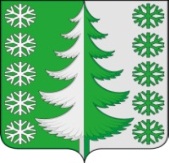 Ханты-Мансийский автономный округ – ЮграХанты-Мансийский районмуниципальное образованиесельское поселение ВыкатнойАДМИНИСТРАЦИЯ СЕЛЬСКОГО ПОСЕЛЕНИЯПОСТАНОВЛЕНИЕот 10.05.2018	                                                                                          №19п. ВыкатнойО внесении изменения в постановление администрации сельского поселения Выкатной от 31.12.2015 №41 «Об утверждении  муниципальной программы «Развитие спорта и туризма на территории сельского поселения Выкатной на 2016 – 2018 годы»»Для приведения нормативного правового акта в соответствие с действующим законодательством:1. Внести в приложение к постановлению администрации сельского поселения Выкатной от 31.12.2015 №41 «Об утверждении  муниципальной программы «Развитие спорта и туризма на территории сельского поселения Выкатной на 2016 – 2018 годы»»  следующее изменение: -  в абзаце 10 раздела 2 предложение «(приказ Росстата от 23.10.2012 №562 «Об утверждении статистического инструментария для организации Минспортом России федерального статистического наблюдения за деятельностью учреждений по физической культуре и спорту»)» заменить предложением «(приказ Росстата от 03.10.2017 №653 "Об утверждении статистического инструментария для организации Министерством спорта Российской Федерации федерального статистического наблюдения за деятельностью учреждений по адаптивной физической культуре и спорту")».2. Опубликовать (обнародовать) настоящее постановление в установленном порядке, и разместить на официальном сайте Ханты-Мансийского района, в разделе Сельские поселения подраздел СП Выкатной.3.  Настоящее постановление вступает в силу после его обнародования в установленном порядке.Глава сельского поселения Выкатной                                               		Н.Г.Щепёткин